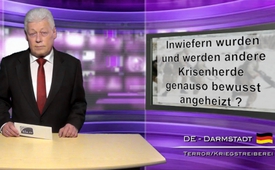 Разгром Югославии был запланирован ЦРУ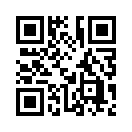 26.11.2015 бывший агент ЦРУ Роберт Бэр опубликовал шокирующее заявление: разделение Югославии в 1991–1999 годах явилось результатом коварного плана. Он сам был задействован ЦРУ в заданиях, согласно которым он должен был преднамеренно дестабилизировать политическую ситуацию в Югославии, создав нового врага против сербов.26.11.2015 бывший агент ЦРУ Роберт Бэр опубликовал шокирующее заявление: разделение Югославии в 1991–1999 годах явилось результатом коварного плана. Он сам был задействован ЦРУ в заданиях, согласно которым он должен был преднамеренно дестабилизировать политическую ситуацию в Югославии, создав нового врага против сербов. С этой целью были проведены не только военные действия, но с большим количеством денег были подкуплены в личных целях организации и политики. Всё это завершилось «резнёй в Сребренице» в июле 1995 года. Это была подстроенная акция, чтобы обеспечить повод для нападения на сербов. То, что книги по истории нам передают как геноцид, на самом деле был «политический маркетинг». В результате авиаударов на Сербию была парализована её экономика. Это позволило силам, причастным к НАТО, дёшево скупить экономически сломленные фирмы. Причиной образования частичной автономии Косово Бэр называет доступ к источникам сырья и создание стратегически выгодной военной базы НАТО. Раньше это назвали бы оккупацией. После того как становятся известны такие обстоятельства, возникает вопрос, до какой степени и другие проблемные очаги точно также были и ещё будут сознательно разжигаемы?от kt.Источники:www.ebritic.com/?p=551270Может быть вас тоже интересует:---Kla.TV – Другие новости ... свободные – независимые – без цензуры ...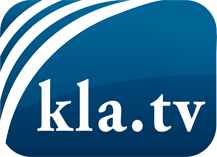 О чем СМИ не должны молчать ...Мало слышанное от народа, для народа...регулярные новости на www.kla.tv/ruОставайтесь с нами!Бесплатную рассылку новостей по электронной почте
Вы можете получить по ссылке www.kla.tv/abo-ruИнструкция по безопасности:Несогласные голоса, к сожалению, все снова подвергаются цензуре и подавлению. До тех пор, пока мы не будем сообщать в соответствии с интересами и идеологией системной прессы, мы всегда должны ожидать, что будут искать предлоги, чтобы заблокировать или навредить Kla.TV.Поэтому объединитесь сегодня в сеть независимо от интернета!
Нажмите здесь: www.kla.tv/vernetzung&lang=ruЛицензия:    Creative Commons License с указанием названия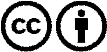 Распространение и переработка желательно с указанием названия! При этом материал не может быть представлен вне контекста. Учреждения, финансируемые за счет государственных средств, не могут пользоваться ими без консультации. Нарушения могут преследоваться по закону.